Date: 17th July 2018	TO:	The Police and Crime Commissioner, Chief Constable and Members of the Joint Audit Committee (Mr A Kenwright, Mr A Morgan, Mr M Evans, Mr M MacDonald)Copy to:	Ms B Peatling, Chief Finance OfficerACPO and Senior Officers/Staff 		Representatives from TIAA and Wales Audit Office		Press and LibrariesDear Sir/Madam,A meeting of the Joint Audit Committee will be held on Tuesday 24th July 2018 at 10:00am in Room SCC002 of the Strategic Command Centre, Police Headquarters, Llangunnor, Carmarthen for the transaction of the business on the attached agenda.  Members of the Press and Public may attend this meeting.  To participate through the medium of Welsh, Members of the Public are required to provide at least 7 days notice to guarantee such provision as notified on our website.  Should we receive late notification we will do our best to provide this service but cannot guarantee.Yours faithfully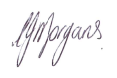 Mrs Carys F MorgansChief of StaffEncl.A  G  E  N  D  AApologies for absenceDeclarations of interestTo confirm the minutes of the meeting held on the 19th March 2018 Matters for DecisionTo consider the draft Joint Audit Committee Annual Report 2017/18 Matters for ScrutinyTo receive the Internal Audit Annual Report 2017/18To receive the draft 2017/18  Letter of RepresentationPolice & Crime CommissionerChief ConstableTo receive management’s response to the audit enquiries on arrangements for the prevention and detection of fraud To consider Wales Audit Office Audit of 2017/18  Financial Statements Report To consider the draft Annual Statement of Accounts for 2017/18 Group Accounts (to follow)Chief Constable Accounts (to follow)To consider the 2017/18 progress report of the Internal Auditors (SICA)To consider the following reports of the internal auditors:Strategic Control and Corporate GovernanceICT Network SecurityICT Change ManagementAssurance Review of Legal Claims Handling – Litigation-Lessons LearnedCompliance Review of the Quality Management System (QMS) ProceduresTo receive the Year End Follow Up Review 2017/18 To receive the 2018/19 SICA ReportThe information contained in the report below has been subjected to the requirements of the Freedom of Information Act 2000, Data Protection Act 1998 and the Office of the Police and Crime Commissioner for Dyfed-Powys’ public interest test and is deemed to be exempt for publication under section 13 of Schedule 12A Local Government Act 1972.To consider the Force significant  Corporate RisksTo receive an update on the Force Management StatementAny other business JAC Membership